Doves Homework16th September 2022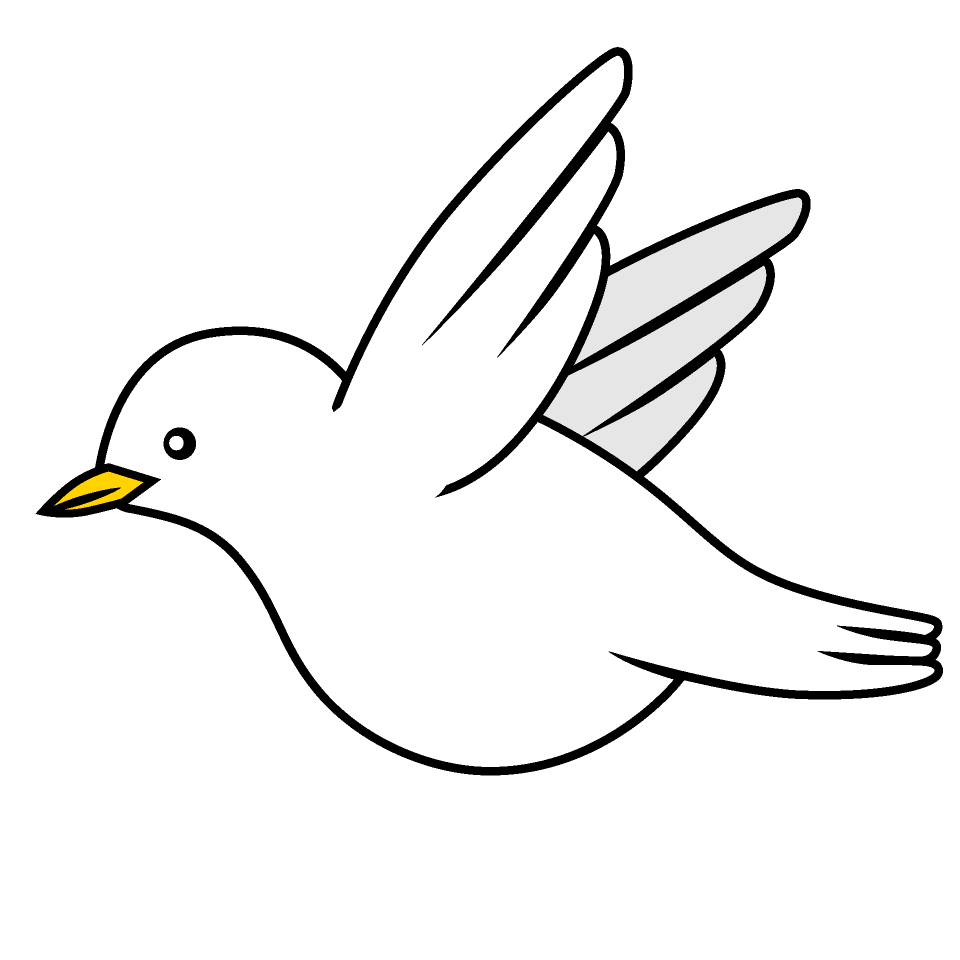 
Tasks
Maths – Education CityWriting – This week we wrote a diary entry based on the story Stone Age Boy.  This week’s homework is to pick a character from any other book and write a diary entry as that character. Reading – Read your school reading book at home and ask a grown up to write in your reading record.  Try and read a little bit every night.More books can be accessed through the website Oxford Owl. Times tables - 
Times tables rockstars https://ttrockstars.com/beta/ IDL - three sessions of IDL to be completed at home.  Remember your username is your surname followed by the initial of your first name @ the school postcode eg boyds@fy67tf Spellings – Group 1 – meal, real, steal, bean, mean, clean.Group 2 – reach, teach, beach, lead, read, leaf.Group 3 – feast, least, beat, treat, heat, meat.Group 4 - more, score, store, shore, tore, snore, before, door.Also, using the common exception words list in the General Resources section of the home learning page begin learning the spellings highlighted in yellow for your year group.